Cultural Organisations Development Fund 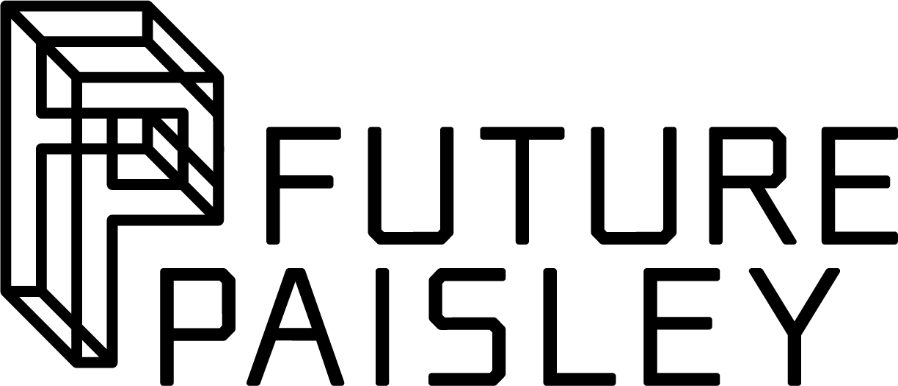 (CODF)Round 4Equalities Monitoring Form This form should be completed by applicants to Round 4 of the Cultural Organisations Development Fund. Please include your completed form as an attachment to your application. The information you provide will help us to monitor the types of applications we receive, in relation to protected characteristics in the 2010 Equality Act. The information you provide is confidential and not personally attributable. It will be stored anonymously and separately to your application. This information will be used for monitoring purposes only. It does not relate to our assessment of your application and will have no bearing on the outcome of your application. For further information please visit https://www.renfrewshire.gov.uk/CODF or email codf-enquiries@renfrewshire.gov.uk Please complete the questions below with details about your organisation. Age Please indicate the number of board members, staff and volunteers in the following age groups, or state if not known or prefer not to say:Disability Please indicate how many of your board members, staff and volunteers consider themselves to be disabled and the number who consider themselves non-disabled, or state if not known or prefer not to say: Ethnicity Please indicate how many of your board members, staff and volunteers are from the following ethnic groups, or state if unknown or prefer not to say: Gender Please indicate the gender of your board members, staff and volunteers, or state if prefer not to say:Sexual orientation Please indicate how many of your board members, staff and volunteers are from the following groups, or state if unknown or prefer not to say: Thank you for completing this form. Please submit your completed form as an attachment to your application. Board membersStaffVolunteers18-24 years 25-49 years 50-64 years 65+ years Not known Prefer not to sayBoard membersStaffVolunteersDisabledNon-disabled Not know Prefer not to say Board membersStaffVolunteersAfrican, African Scottish or African BritishArab, Arab Scottish or Arab BritishAsian, Scottish Asian or British Asian Bangladeshi, Bangladeshi Scottish or Bangladeshi British Chinese Black, Black Scottish or Black British Caribbean, Caribbean Scottish or Caribbean BritishChinese/Chinese Scottish/Chinese BritishGypsy/TravellerIndian, Indian Scottish or Indian British Irish Pakistani Scottish or Pakistani BritishWhite Eastern European (for example, Polish) White Scottish or White British Mixed or Multiple Ethnic Groups (please specify)Other (please specify)Not known Prefer not to say Board membersStaffVolunteersFemale Male Other Prefer not to say Board membersStaffVolunteersBisexualGay/Lesbian Heterosexual/StraightOther Not known Prefer not to say 